§3253-A.  Secondary students1.  Secondary students.  Any eligible resident student who may be judged by the commissioner to be qualified may attend as a tuition student any public or private secondary school approved for tuition purposes under section 2951 to which that tuition student may gain entrance.[PL 2019, c. 398, §17 (AMD).]2.  Benefits.  Tuition students shall be entitled to all privileges and benefits and shall be subject to the same rules as resident students of a receiving school administrative unit or other enrolled students of a receiving private school.[PL 1985, c. 490, §5 (NEW).]3.  Tuition.  Notwithstanding section 5805, subsection 2 and section 5809, the commissioner shall pay tuition for each tuition student in an amount equal to the official tuition rate approved pursuant to section 5805, subsection 1 for the receiving school for nonresident students enrolled in secondary schools or special education or career and technical education programs as long as the student maintains a satisfactory standard of deportment and scholarship.  The commissioner shall pay tuition for each tuition student in an amount equal to the official tuition rate approved pursuant to section 7302 for the receiving school for nonresident students enrolled in special education programs, as long as the student maintains a satisfactory standard of deportment and scholarship.[PL 2007, c. 424, §2 (RPR).]3-A.  Targeted funds. [PL 2009, c. 213, Pt. XX, §1 (RP).]4.  Transportation or board.  The costs of transportation or board for students under this section may be paid in full or in part by the commissioner except that the commissioner may not provide or reimburse parents for providing transportation of students over roads that have not been accepted by the county as public roads or do not meet Department of Transportation standards.  Beginning with fiscal year 2009-10, the commissioner may not reimburse parents for the transportation of a student.[PL 2007, c. 541, Pt. C, §2 (AMD).]SECTION HISTORYPL 1985, c. 490, §5 (NEW). PL 1985, c. 603, §1 (AMD). PL 2005, c. 12, §QQQQ2 (AMD). PL 2005, c. 397, §D3 (REV). PL 2005, c. 635, §2 (AMD). PL 2007, c. 424, §2 (AMD). PL 2007, c. 541, Pt. C, §2 (AMD). PL 2009, c. 213, Pt. XX, §1 (AMD). PL 2019, c. 398, §17 (AMD). The State of Maine claims a copyright in its codified statutes. If you intend to republish this material, we require that you include the following disclaimer in your publication:All copyrights and other rights to statutory text are reserved by the State of Maine. The text included in this publication reflects changes made through the First Regular and First Special Session of the 131st Maine Legislature and is current through November 1, 2023
                    . The text is subject to change without notice. It is a version that has not been officially certified by the Secretary of State. Refer to the Maine Revised Statutes Annotated and supplements for certified text.
                The Office of the Revisor of Statutes also requests that you send us one copy of any statutory publication you may produce. Our goal is not to restrict publishing activity, but to keep track of who is publishing what, to identify any needless duplication and to preserve the State's copyright rights.PLEASE NOTE: The Revisor's Office cannot perform research for or provide legal advice or interpretation of Maine law to the public. If you need legal assistance, please contact a qualified attorney.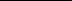 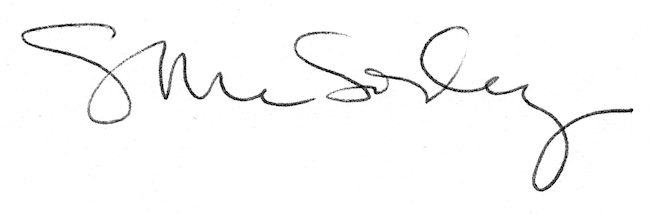 